Конспект занятия педагога-психолога с родителями и детьми«Мы вместе».Подготовила педагог-психологМБОУ   «СОШ № 19» г. ЧебоксарыЯкимова О.А.Цели мероприятия: содействовать сближению родителей и детей посредством включения в совместную творческую деятельность сплочение классного коллектива, сплочение семей; создать радостное настроение; показать ценность семейных отношений, теплых взаимоотношений в семье.Задачи:– воспитывать у учащихся чувства любви и гордости за свою семью, уважения к родителям;– формировать у учащихся уважительное отношение к своему дому, семье и культуру взаимоотношений родителей и детей;– способствовать сближению взрослых и детей, формированию положительных эмоций;– содействовать сплочению классного коллектива, коллектива учащихся и родителей, коллектива семей.Ход мероприятияПсихолог. Добрый день, дорогие родители и дети! Сегодня у нас совместное мероприятие. Эту встречу хочу начать с вопроса: почему родители и дети ссорятся? (Ответы родителей и детей). Психолог. Родители приходят с работы уставшие, а ребенок этого не понимает и начинает дополнительно нагнетать обстановку, т.к. ему необходимо внимание родителей.  И родители должны  понять и помочь своему ребенку. Но  родители не могут понять детей и начинают их воспитывать. Дети не хотят слушать нотации, и возникает ситуация, что родители и дети не понимают друг друга.Но кто если не родители должны воспитать в  ребенке внимательность, толерантность и взаимоуважение. Дети копируют своих родителей. Попробуйте  подружиться, начать общаться, чтобы возникла дружба между родителями и детьми. Психолог. Сегодня мы с вами, дорогие ребята и уважаемые родители, собрались вместе, чтобы, в очередной раз понять и почувствовать, как это замечательно, когда рядом с тобой любящие люди, готовые в любой момент помочь и поддержать друг друга.1. Упражнение «Разминка».Психолог. Предлагаю по очереди ответить на вопросы.1.(детям) Есть в каждой комнате.Об этом понятии идёт речь на уроках математики.Его используют для наказания непослушных детей. (угол)2.(родителям) Если его нет, то радости нет.Его желают друг другу.Его не купишь ни за какие деньги. (здоровье)3.(детям) Им называют выступление в цирке, на эстраде.Он определяет каждый дом и квартиру.Его записывают в тетрадь, когда выполняют упражнение. (номер)4. (родителям) От неё становится теплее и радостнее.Больше всего её у бабушки, а у мамы часто, когда она приходит с работы, она исчезает.Дети так нуждаются в ней. (доброта)5. (детям) Когда человек несёт всё себе в дом, надо оно ему или не надо.Он не любит дарить подарки и делиться.И лучше у него ничего не просить, всё равно не даст. (жадина)6. (родителям) Он есть у взрослых, умных людей.Его делают в лаборатории.Он приходит постепенно, с годами.Его рекомендуют побольше набираться. (опыт)7. (детям) Каждый человек о нём мечтает.Никто не знает, где его искать.Ещё говорят, что оно не в деньгах. (счастье)8. (родителям) Её всегда нам не хватает, и поэтому мы часто желаем её уходящему.Кому-то она сопутствует, поэтому он счастлив.Когда она бывает, говорят: «Ну и повезло!» (удача)2. Упражнение «Цветок уважения»(цветок должен быть готовым, приложение 1.)Психолог.  Следующее задание будет творческое. Нарисуйте в центре цветка: мамы рисуют портрет ребенка, а дети рисуют портрет мамы. Затем на каждом лепестке напишите все положительные качества своего ребенка, а дети все положительные качества своей мамы. Постарайтесь, чтобы не оставалось чистых лепестков. Это будет ответ на вопрос: почему все, и дети и родители заслуживают уважения? Обсуждение. Каждый участник зачитывает то, что он написал.3. Упражнение «Экзамен». (Участникам раздают бланки, приложение 2).Психолог. На бланках вопросы, на которые необходимо ответить и детям и родителям, но выполнять задание нужно самостоятельно, не подглядывая и не подсказывая друг-другу):Любимый цвет ребёнка  — _____________.Любимый праздник ребёнка  — ___________.Любимая еда ребёнка  — ________________.Любимый школьный предмет ребёнка  — _________________________.Имя лучшего друга (подруги) ребёнка  — _________________________.Любимая песня ребёнка  — ______________.После выполнения задания ответы сверяют и обсуждают.4. Упражнение «Радость — грусть».Психолог. На следующих бланках нужно продолжить фразы (родители и дети выполняют задание самостоятельно, не подглядывая и не подсказывая друг-другу. Родители должны писать о ребенке):Мне радостно, когда…Мне грустно, когда…Я счастлив, когда…Я зол, когда…После выполнения задания ответы сверяют и обсуждают.5. Рефлексия. Совместная творческая работа (коллаж цветы из органзы).Приложение 1.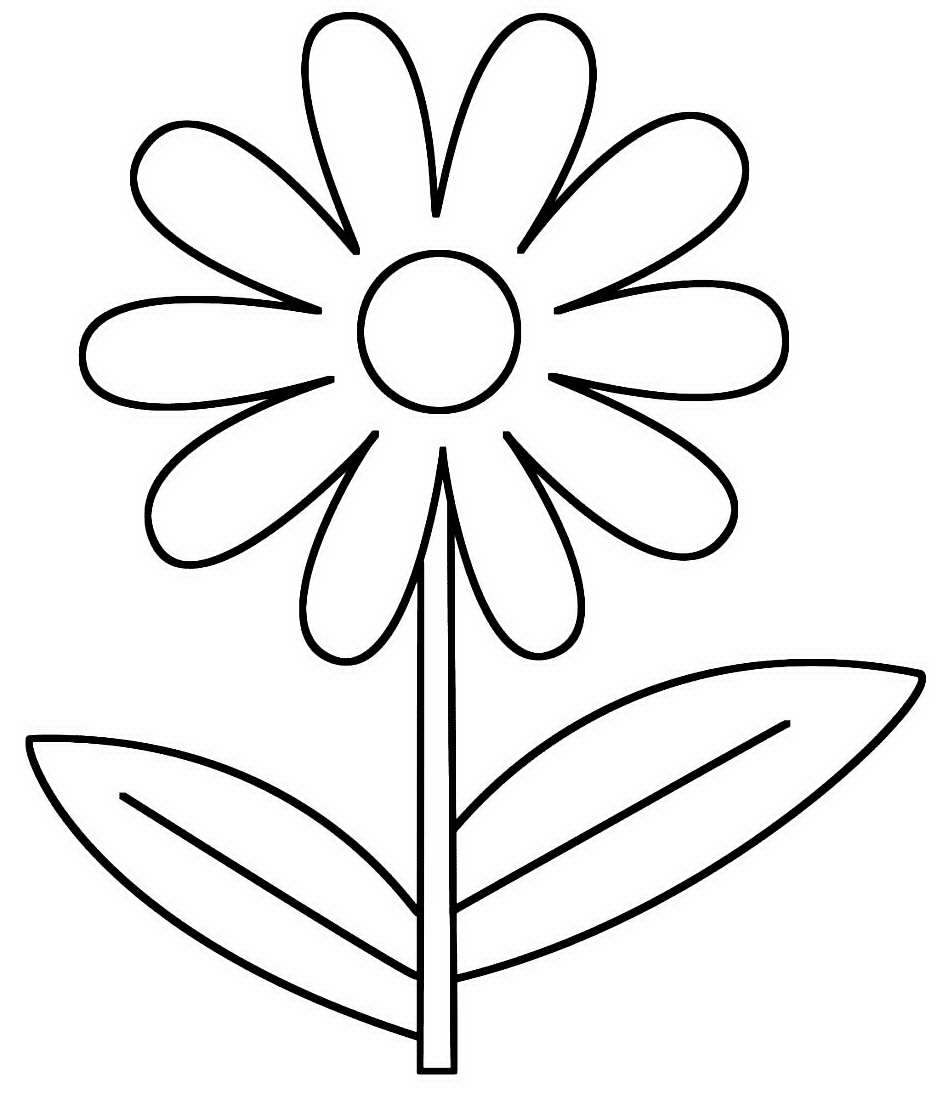 Приложение 2Ф.И.О.родителя_________________________________________________________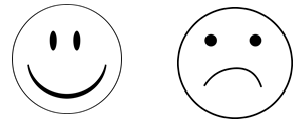 Упражнение «Экзамен»Любимый цвет ребёнка  — __________________________________________.Любимый праздник ребёнка  — ______________________________________.Любимая еда ребёнка  — ____________________________________________.Любимый школьный предмет ребёнка  — ______________________________.Имя лучшего друга (подруги) ребёнка  — ______________________________.Любимая песня ребёнка  — __________________________________________.Упражнение «Радость — грусть».Ребенку радостно, когда_______________________________________________.Ребенку грустно, когда________________________________________________.Ребенок счастлив, когда_______________________________________________.Ребенок зол, когда____________________________________________________.Ф.И. ребенка____________________________________________________________Упражнение «Экзамен»Твой любимый цвет   — ______________________________________________.Твой любимый праздник  — ___________________________________________.Твоя любимая еда  — _________________________________________________.Твой любимый школьный предмет  — ___________________________________.Имя лучшего друга (подруги)  — ________________________________________.Твоя любимая песня — ________________________________________________.Упражнение «Радость — грусть».Мне радостно, когда___________________________________________________.Мне грустно, когда____________________________________________________.Я счастлив, когда_____________________________________________________.Я зол, когда__________________________________________________________.